Publicado en  el 06/07/2015 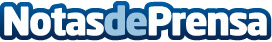 Los destinos más buscados por los viajeros españolesDatos de contacto:Nota de prensa publicada en: https://www.notasdeprensa.es/los-destinos-mas-buscados-por-los-viajeros_1 Categorias: Viaje Turismo http://www.notasdeprensa.es